ҠАРАР                                                                   РЕШЕНИЕ22 декабрь  2022 й.                              № 125                             22 декабря 2022 г.О Прогнозе  социально-экономического развития городского поселения город Мелеуз муниципального района Мелеузовский район Республики Башкортостан на 2023 год и на плановый период 2024 и 2025 годовРассмотрев прогноз социально-экономического развития городского поселения город Мелеуз муниципального района Мелеузовский район Республики Башкортостан на 2023 год и на плановый период 2024 и 2025 годов, руководствуясь ст. 39 Устава, Совет городского поселения город Мелеуз муниципального района Мелеузовский район Республики Башкортостан р е ш и л:Утвердить прогноз социально-экономического развития городского поселения город Мелеуз муниципального района Мелеузовский район на 2023 год и на плановый период 2024 и 2025 годов согласно приложению.Председательствующий заседания Совета городского поселения город  Мелеуз                                      муниципального районаМелеузовский районаРеспублики Башкортостан                                         Н.Н. ГераськинБАШҠОРТОСТАН РЕСПУБЛИКАҺЫ МӘЛӘҮЕЗ РАЙОНЫ МУНИЦИПАЛЬ РАЙОНЫНЫҢ МӘЛӘҮЕЗ ҠАЛАҺЫ ҠАЛА БИЛӘМӘҺЕ СОВЕТЫ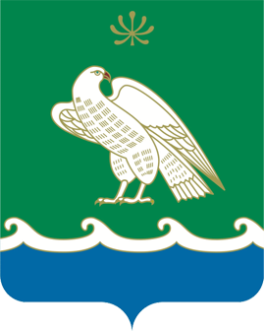 СОВЕТ ГОРОДСКОГО ПОСЕЛЕНИЯ ГОРОД МЕЛЕУЗ МУНИЦИПАЛЬНОГО РАЙОНА МЕЛЕУЗОВСКИЙ РАЙОН РЕСПУБЛИКИ БАШКОРТОСТАН453850, Мәләүез, Воровский урамы, 4453850, г. Мелеуз ул. Воровского, 4Тел.: 7(34764)-3-51-53, 7(34764)-3-52-35,e-mail:54.sovet@bashkortostan.ru,сайт: http://meleuzadm.ru/Тел.: 7(34764)-3-51-53, 7(34764)-3-52-35,e-mail:54.sovet@bashkortostan.ru,сайт: http://meleuzadm.ru/Тел.: 7(34764)-3-51-53, 7(34764)-3-52-35,e-mail:54.sovet@bashkortostan.ru,сайт: http://meleuzadm.ru/ОГРН   1050203025828       ИНН   0263011186       КПП   026301001ОГРН   1050203025828       ИНН   0263011186       КПП   026301001ОГРН   1050203025828       ИНН   0263011186       КПП   026301001